Street Detectives Book List: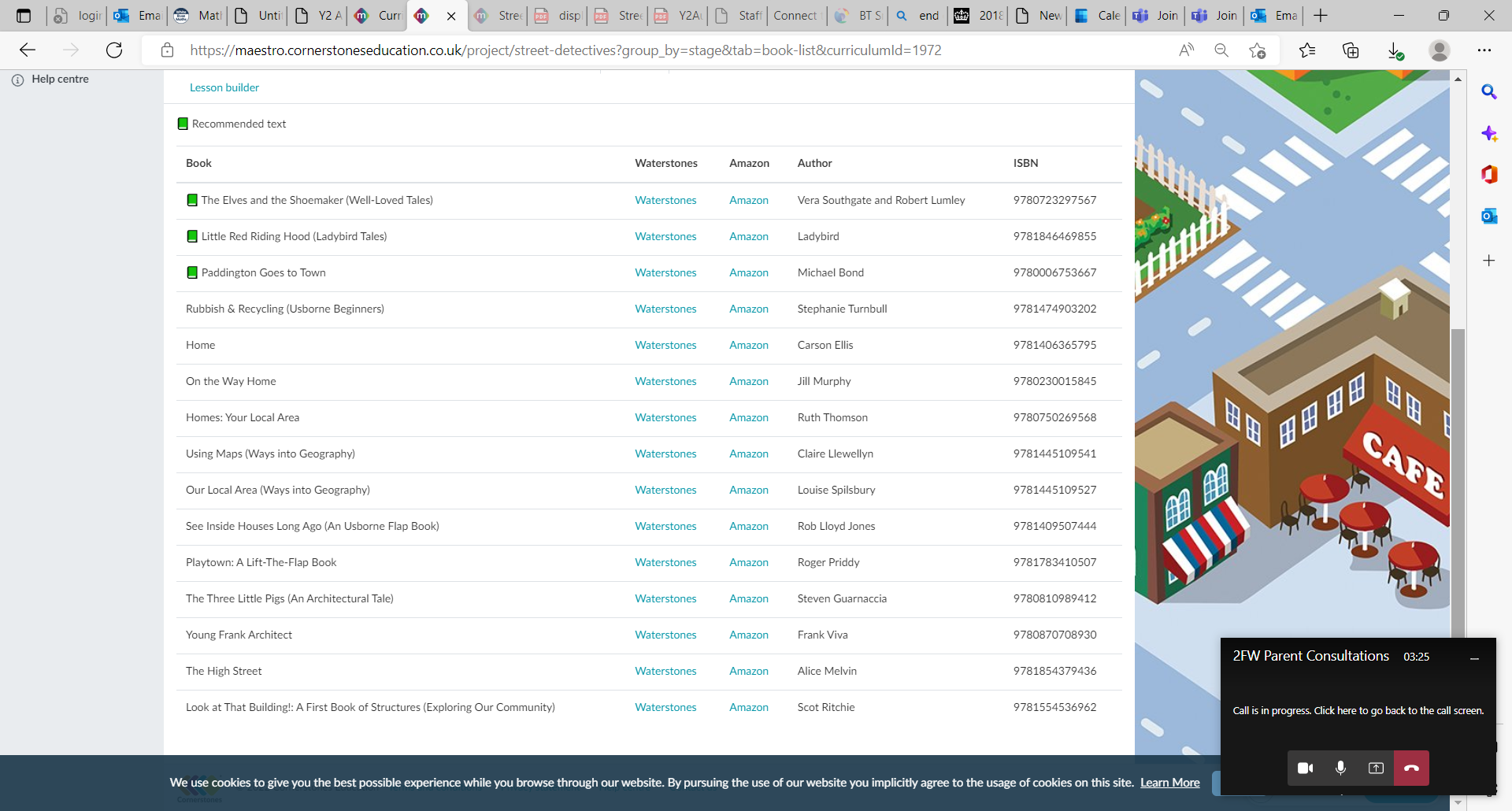 